Первое информационное сообщениеУВАЖАЕМЫЕ КОЛЛЕГИ!Институт сельского хозяйства Коми НЦ УрО РАН (г. Сыктывкар)приглашает вас 15 апреля 2019 г. принять участие в работемеждународной научно-практической конференции«Экономические аспекты управления инновационным развитием аграрного сектора России в региональных аспектах»в рамках III Республиканской научно-практической конференции «Интеллектуальная собственность – инновационный потенциал Республики Коми»(конференция посвящена 75-летию со дня образования Коми научного центра УрО РАН)ОРГАНИЗАТОРЫ КОНФЕРЕНЦИИ:ФИЦ Коми НЦ УрО РАНИнститут сельского хозяйства Коми НЦ УрО РАНГОУ ВО «Коми республиканская академия государственной службы и управления»Председатель – А.А. Юдин, канд. экон. наук., врио директора ИСХ Коми НЦ УрО РАН;Члены оргкомитета - В.В. Володин, д-р биол. наук, С.В. Коковкина, канд. с.-х. наук, А.В. Облизов, канд. экон. наук, доц., Т.В. Тарабукина, В.А. Яковлева, Ю.В. Комова.Место проведения конференции:ФИЦ Коми НЦ УрО РАН; ГОУ ВО «Коми республиканская академия государственной службы и управления», г. Сыктывкар, ул. Коммунистическая, д. 11.Контактные адреса и телефоны:Институт сельского хозяйства Коми НЦ УрО РАН: 167023, г. Сыктывкар, ул. Ручейная, д. 27E-mail: nipti@bk.ruСайт: http://agri-komi.ruЮдин Андрей Алексеевич, № тел.: 8(8212) 31-95-03Коковкина Светлана Васильевна, № тел.: 8(8212) 31-95-53Тарабукина Татьяна Васильевна, № тел.: 8(8212) 31-92-28Комова Юлия Владимировна, komova_julia@mail.ruОргкомитет просит сообщить о необходимости бронирования гостиницы, дату заезда и отъезда.По итогам конференции будет издан сборник работ, размещенный в полнотекстовом формате в библиографической базе данных научных публикаций российских учёных ELIBRARY.ru (РИНЦ).Итоговая программа Конференции будет дополнительно разослана всем зарегистрировавшимся участникам.Желающим принять участие в конференции необходимо направить до 01 апреля 2019 г. статьи в электронном виде и анкету участника по электронной почте nipti@bk.ru.Публикация статей бесплатно.Направления работы конференции:Теория и методология развития агропромышленного комплекса на основе инновационных технологий и цифровой экономики.Научные основы региональной аграрной политики, модели и механизмы пространственного развития агропромышленного комплекса региона.Инновационная деятельность в агропромышленном комплексе, промышленности, малом и среднем бизнесе; формы организации эффективной инновационной среды.Методы и модели систем управления инновационным развитием аграрного производства.Перспективные направления развития аграрных рынков в системе международных экономических связей.Организационно-экономические механизмы формирования и реализации инновационно-инвестиционной политики, инвестиционного развития агропромышленного производства. Механизмы устойчивого социально-экономического развития агропромышленного комплекса.Формирование эффективно функционирующих отраслей, форм хозяйствования, кооперационных и интеграционных объединений.Экономические проблемы агропромышленного комплекса и сельских территорий; особенности функционирования сельскохозяйственных предприятий, крестьянских (фермерских) и личных подсобных хозяйств; исследование социальных проблем крестьянства и сельского развития; анализ отраслевых и продуктовых рынков; изучение роли государства в аграрной экономике. Современные технологии и тенденции развития сельского хозяйства в области генетики, биологии, биотехнологии, физиологии, химии, физике, геологии, энергетике, экономике, образовании и иных областях научных знаний.Основной целью проведения мероприятия «Интеллектуальная собственность – инновационный потенциал Республики Коми» является пропаганда знаний по правовой охране и защите результатов интеллектуальной деятельности, повышение изобретательской и рационализаторской активности, патентно-лицензионной деятельности на предприятиях, развитие рынка результатов интеллектуальной деятельности и формирование инновационного бизнеса в регионе: – выявление инновационных идей, новых продуктов, изделий, приборов, оборудования, веществ или способов получения, изготовления, применения, обладающих мировой новизной, изобретательским уровнем и промышленной применимостью, созданных молодыми учеными, студентами, новаторами;– правовая информационная поддержка изобретательской и исследовательской активности молодежи;– стимулирование изобретательства и обеспечение  правовой охраны объектов интеллектуальной собственности;–  формирование понимания сущности рыночных отношений в сфере интеллектуальной собственности. Требования к оформлению материалов для публикации:1. Редактор Microsoft Word.2. Размер страницы формата А4, ориентация – «книжная».3. Поля по 2 см с каждой стороны. 4. Шрифт Times New Roman, размер (кегль) – 14.5. Перенос – автоматический. 6. Абзацный отступ в тексте – 1,25 см.7. Межстрочный интервал – одинарный.В таблицах и иллюстрациях допускается уменьшение размера шрифта вплоть до 10. Формулы должны быть набраны в редакторе формул (Microsoft Equation). Заголовок таблицы начинается с номера, после тире идет название таблицы (1- Название). Сокращения должны быть расшифрованы в тексте. Латинские названия родов и видов выделяют курсивом.Структура материала.Слева вверху печатается УДК.НАЗВАНИЕ – ПРОПИСНЫМИ ПОЛУЖИРНЫМИ буквами по центру (размер шрифта – 12).Через пустую строку – фамилия и инициалы авторов через запятую строчными полужирными буквами (ученая степень, ученое звание полностью, без сокращений; выравнивание по правому краю, размер шрифта – 14).Следующая строка - место работы автора, адрес электронной почты курсивом (выравнивание по правому краю, размер шрифта – 12).Резюме – по 4-5 строк на русском и английском языках, с межстрочным интервалом 1, выравнивание по ширине, шрифт -14. Отделяется одной строкой от названия и основного текста.Далее - основной текст (выравнивание по ширине).Библиографические ссылки (размер шрифта – 12).Ссылки на литературу оформляются в виде номера в квадратных скобках на каждый источник. Список литературы – согласно ГОСТ Р 7.05-2008.Максимальный объём статьи - 5 страниц. В наименовании файлов статей указывать фамилию первого автора. Статьи будут изданы в электронном варианте, всю ответственность за изложение, достоверность приведенных данных и оформление материалов несут авторы.  Каждый участник конференции должен представить анкету участника конференции (форма прилагается).АНКЕТА УЧАСТНИКА конференции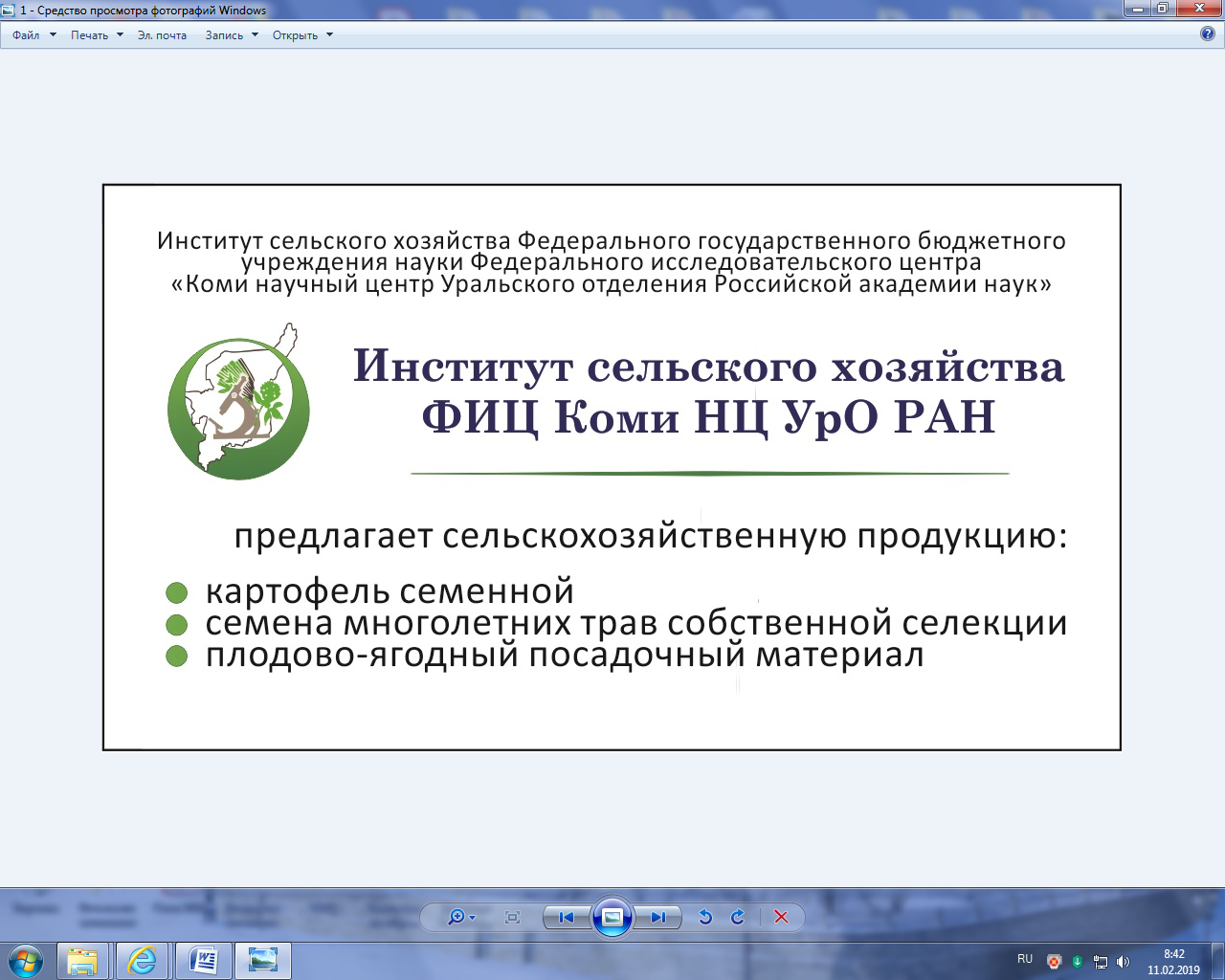 Министерство науки и высшего образования Российской ФедерацииИнститут сельского хозяйстваКоми научного центра Уральского отделения Российской академии наукФедерального государственногобюджетного учреждения наукиФедерального исследовательского центра«Коми научный центр Уральского отделенияРоссийской академии наук»(ИСХ Коми НЦ УрО РАН)Ф.И.О. (полностью)Учёная степень, звание  ДолжностьМесто работы  Почтовый адрес (с индексом)Телефон, факс (код города)Е-mail учреждения   Е-mail автораПЛАНИРУЮ: (указать нужное)Принять участие в научно-практической конференции в качестве слушателя.Опубликовать материал в сборнике Выступить с докладом (устным, стендовым). Название доклада.Необходимо ли бронирование гостиницы: ДА или НЕТСогласие на обработку персональных данных (да/нет), дата дачи согласия, подпись